SACRED HEART PARISHSacred Heart Parish Founded 1814, The First Catholic Parish in the STate of New JerseySacred Heart Church, 343 South broad Street, Trenton, New Jersey 08608Holy Cross Church, 233 Adeline Street, Trenton, New Jersey 08611ALL ARE WELCOME    Whatever your present status in the Catholic Church, whatever your current family or marital situation,    Whatever your past or present religious affiliation, whatever your personal history, age, background, or             race, whatever your own self-image or esteem, you are invited, welcomed, accepted, loved and respected at the Parish of the Sacred Heart.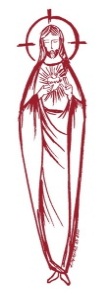 PASTORRev. Msgr. Dennis A. Apolditefrdennis@trentonsacredheart.orgPAROCHIAL VICARRev. Charles MuorahFelician Residence for Clergy233 Adeline Street, Trenton, New Jersey 08611609-393-4826 ext. 108 for Fr Charles DEACONDr. Christian NnajioforBusiness ADMINISTRATORADMINISTRATIVE ASSISTANTJohn DeSantis: secretary@trentonsacredheart.orgAdministrator of religious educationMary Tovar: reled@trentonsacredheart.orgCOORDINATORS OF SACRED MUSICNatalie Megules ~ 609-575-6484Rupert Peters ~ Gospel Mass 609-442-7871MAINTENANCE DEPARTMENTFrank RiosTrusteesJack Breuer and Ellieen Ancrum Ingbritsen,OFFICE HOURS9:00am – 4:00pm Monday – FridaySACRED HEART PARISH OFFICE343  South Broad Street, Trenton, NJ 08608Phone: (609) 393-2801 ~ Fax: (609) 989-8997WEB PAGE:www.trentonsacredheart.orgCEMETERY RECORDSContact The Office of Catholic Cemeteries at 609-394-2017 or DirectorofCemeteries@DioceseofTrenton.orgSACRAMENTAL RECORDSSacred Heart Church,  Saint John’s Church, Saint Francis Church, Saints Peter and Paul Church, Saint Stanislaus Church, Holy Cross Church, Blessed Sacrament Church, Our Lady of Divine Shepherd Church, Blessed Sacrament/Our Lady of Divine Shepherd Parish and Divine Mercy Parish.Liturgy ScheduleSacred Heart CHURCHMonday, Tuesday, Wednesday and Friday12:10 NoonSaturday Evening 5:15 PMSunday Morning 9:00 and 11:15 AMHOLY CROSS CHURCHMonday, Thursday and Friday 8:00 AMSaturday Evening 4:00 PMSunday Morning 10:00 AM Gospel12:00 Noon PolishFor each Holy Day please reference the bulletinSACRAMENTSBAPTISMPlease call the Parish Office at least one month in advance.RECONCILIATIONEvery First Friday following the 12:10PM Mass SHCSaturday afternoon ~ 4:30 to 5:00 PM SHCEvery Saturday from 3:30 to 3:50 PM HCCEvery Sunday 9:30 to 9:50AM HCCand by appointment.EUCHARISTIC ADORATIONFirst Saturday of the Month 2:30 to 3:30 pm in Holy Cross ChurchMARRIAGEPlease call the Parish Priest at least one year in advance to set up initial meeting and to confirm a wedding date and time.ANOINTING OF THE SICKPlease call the Priests any time 609-393-2801.COMMUNION TO THE HOMEBOUNDCall the Parish Office to schedule home visit.CONSIDERING PRIESTHOOD?Email: Vocations@DioceseofTrenton.org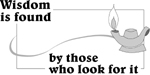 THIRTY-SECOND SUNDAYIN ORDINARY TIMENovember 12, 2023MASS INTENTIONSSaturday, November 11 ~ Veterans Day4:00 pm ~ Shelby Rowe and Ronald A. Brodowski5:15 pm SHC ~ Carole MinottiSunday, November 129:00 SHC ~ Gail Burns and the Holy Name Society10:00 HCC ~ Lucy Davies and All Souls Intentions11:15 SHC ~ Intentions of the People of the Parish12:00 HCC Polish ~  Stanley TylutkiMonday, November 138:00 am HCC ~ All Souls Intentions12:10pm SHC ~ Ann LiberatoriTuesday, November 1412:10 pm SHC ~ Diana Cracker AmorosoWednesday,  November 1512:10 pm SHC ~ Rose and Bernardo LiberatoriThursday, November 168:00 am HCC ~ Zbigniew KolodziejFriday, November 178:00 am HCC ~ Maria Otilia Bonilla - Horta12:10pm SHC ~ Christopher Kurilla                           and Helen & Frank Karlovich Saturday, November 184:00pm ~ William Friedman Sr & William Friedman Jr5:15 pm SHC ~ Dorothy SolackSunday, November 199:00 SHC ~ Juan Ortiz and Daniel & Jean Ridorfino10:00 HCC ~ Intentions of the People of the Parish11:15 SHC ~ Patrick Woodhead12:00 HCC Polish ~  Stanley TylutkiOUR SICK LISTMary Sokolowski, Carmella Staub, Rocco, Robin Haynes, Lorraine Wargo, Robert Paci, Mrs. Loatman, David Carver, Jennifer Lyons, Grace Profy, Steve Jurczynski, Cornell Hess, Ruby Covington, Judith Santigo, Ching Kukis,  Dan Breese Jr, Brenna Kennedy-Moore, Dawn Chia, Mark Friedman, Alexander A. Ladnyk, Kelly Nitti, Lauren Clayton, Joseph Edralin, Margie Tiongson, Kevin, Vincent Cooper, Jr., Gail Ladnyk, Leo Genovesi, Sloane Donnelly, Richard Buckley, Tony Ragolia, Barbara Burrows, Charles Burrows, Dorothy Amoroso, Maryann Sullivan, Regina Friedman, Stanley Winowicz, Greg Schafer, Jack Hardiman,  Amy Birk, Julia Grazioli, Matt Tydryszewski.OUR DECEASEDJosephine Southwick, Fr. Joseph Radomski, a priest of our Diocese, Anne Filipponi, Fredrick Crowell, Mary Souders, Anthony Osewki,  Lubomir Stehlicek, and our friends at South Village, Riverside Nursing and Rehabilitation Center, Mill House  and Waters Edge. MINISTRY SCHEDULE(subject to change)Saturday, November 114:00pm HCC ~ Fr Charles L.  D. Manger Em. N. Saganowski5:15pm SH ~ Msgr. Dennis L.  N Kazior   Em. J. Kazior & R. HoyerSunday, November 129:00 SHC Msgr. Dennis L.  E Wengryn    Em. A. Green & W. James 10:00 HCC ~ Fr. Charles  L. R. Nnajiofor     Em. F. Kollie 11:15 SHC ~ Msgr Dennis L. J Laurenti   Em. N. Rhodes  12:00 HCC Polish ~  Fr Marian Ewa, MieciuSaturday, November 184:00pm HCC ~ Fr Charles L.  C. Benitez    Em.  L. Bliznawiczus5:15pm SH Msgr. Dennis L. L Seabrook  Em. W. Lewis & M. SalamandraSunday, November 19 9:00 SH Msgr. Dennis L.  Y. Laurenti  Em. K. Jurczynski & M. Komjathy10:00 HCC ~ Fr. Charles  L. I. Nwachukwu     Em. S. Nwachukwu11:15 SHC ~ Msgr Dennis L. M. Rhodes  Em.  L. & J. Silvernail12:00 HCC Polish ~  Fr Charles Anna, Danuta.WEEKLY COLLECTIONLast weekend’s collection amounted to $9,237.00. This includes the donations received in Church and the mail ins. Thank you for your continued support of our parish.2023 ANNUAL CATHOLIC APPEAL UPDATEGoal: $33,000.00 : Pledged:  $46,341.00 (141% of Goal)READINGS FOR THE WEEKThirty-second Week in Ordinary Time 
Sunday Wis 6:12-16; 1 Thes 4:13-18  Mt 25:1-13 Monday Wis 1:1-7; Lk 17:1-6Tuesday Wis 2:23—3:9; Lk 17:7-10Wednesday Wis 6:1-11; Lk 17:11-19Thursday Wis 7:22b—8:1; Lk 17:20-25Friday Wis 13:1-9; Lk 17:26-37Saturday Wis 18:14-16, 19:6-9; Lk 18:1-8 PROMISE TO PROTECTThe Diocese of Trenton is committed to the norms of the U.S. Bishop’s Charter for the Protection of Children and Young People in regard to the reporting and investigation of sexual abuse allegations involving minors. If you have been sexually abused as a minor by anyone representing the Catholic Church, you can report that abuse through the diocesan Hotline:  1-888-296-2965 or abuseline@dioceseoftrenton.org. Allegations are reported to the appropriate law enforcement agencies. 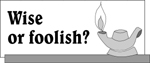 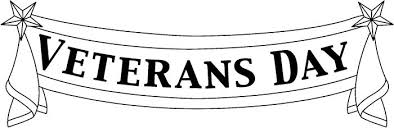 A PRAYER FOR VETERAN’S DAYAlmighty God, You know every veteran by name. You know their deeds, their hard work, and their perseverance. You know their needs, both material and spiritual. Please draw each one closer to you and grant them all the peace that passes understanding, the peace of Christ to rule in their hearts, and ‘joy in your presence, with eternal pleasures at your right hand’ forevermore. Amen.HOLY NAME SOCIETYThe monthly meeting of the Sacred Heart Holy Name Society will be held on Friday, November 10th at 7:00 pm in Toomey Hall. All parish members over 18 years old are invited to stop by to learn more about the parish Holy Name Society. Refreshments will be served following the general business meeting. The Society's Monthly Corporate communion will be on Sunday, November 12 at 9:00 mass at Sacred Heart Church.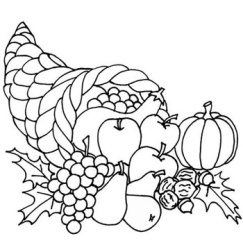 THANKSGIVING FOOD COLLECTIONNEXT WEEKENDThere are two weekends scheduled for our Thanksgiving Food Collection, the weekends, November 11th & 12th and November 18th & 19th    Again, this year we are asking you to bring the following items: boxed stuffing, gravy, cranberry sauce, canned vegetables, canned sweet potatoes, instant mashed potatoes, olives and pickles and desserts: cookies, candies, cakes etc. and breakfast items such as cereal and pancake mix and the like.CYO HALL OF FAMEThe Mercer CYO Basketball Hall of Fame Dinner and Awards Banquet will be held Nov. 18 at the Nottingham Ballroom. The inductees not only represent the best in basketball, but also the best in people, thanks to the core values the Catholic Youth Organization tries to instill. The banquet begins with cocktails at 3 p.m. followed by dinner and awards from 4 to 7. For ticket information call Director of Yardville Programs Patrick Hardiman at 609-585-4280, ext. 102 or via e-mail at phardiman@cyomercer.org. Among this year’s induction class are included: JOHN GIRMAN (Special Contributor). John Girman coached Holy Cross, Trenton, for over 15 years and played a vital role in the planning and building of the Holy Cross Gym and Community Center, which opened in 1978. After founding JEM Trophies and Awards with Ed Letts, John’s business produced thousands of plaques, trophies, shirts and awards for the CYO and he generously supported the league along with local schools, churches and the Trenton PAL. And  JOE SMIEGOCKI (Coach) Joe Smiegocki’s CYO relationship is homing in on six decades as he began as a player with Holy Cross in 1967 and still serves as an official for the league. In between, he coached the Holy Cross girls and St. Raphael School, Hamilton, boys for a combined 23 years. In 2009 his St. Raphael’s JV team won the CYO and Diocesan championships. Joe played at Holy Cross under fellow Hall of Famers Carl Thiel and Ed Malloy and holds the distinction of winning a CYO title as player and coach and participating in a diocesan tournament as player and coach.FRANCIS HOUSE OF PRAYER 84 Walnford Road  •  Allentown, NJ 08501609-877-0509 or FHOP@verizon.netTHE REED OF GOD
Mondays~9:30 – 11:00 AM~Nov. 20 &27,Dec11 & 18Our Blessed Mother became God’s divine instrument because, like a reed in a musical instrument, she allowed God to breathe God’s Spirit into her being. God offers each of us the same breath of life. Join us as we contemplate the classic book, The Reed of God and learn from Mary our way of giving voice to God’s Divinity. Led by S. Marie.  Donation: $60PLANNING AHEADFOOD BAGGIN AND FOOD DISTRIBUTIONFood bagging this month is scheduled for Monday, November 20th   at 9:30 am and the Food Distribution is on Tuesday, November 21st beginning at 1:30.  Your help is greatly needed to prepare 400 bags for our neighbors for Thanksgiving. Thank you.THANKSGIVING DAYPlease join us as we celebrate Thanksgiving with a con-celebrated Mass on Thanksgiving Day morning at 9:00 am in Sacred Heart Church. GIVING TREEWe are trying something different with the Giving Tree project this year, that is our beginning date is earlier than usual. We will begin on the weekend of November 18th and 19th and gifts are due on December 10th. WE NEED YOUR HELPOUTDOOR NATIVITY SET UPWe need your help on the Saturday after Thanksgiving, November 25th  to set up the outdoor Nativity scene at 9:00 am in front of the rectory at the Sacred Heart Campus. Please give us an hour or so of your time to help  prepare for the Christmas season. On Monday the 27th of November we will set up the outdoor Nativity in front of the Church on the Holy Cross campus at 10:00 am, Your help is needed to prepare our grounds for the Christmas Season.ADVENT MEDITATION BOOKLETSThe Magnificat Advent Companion devotional booklets will arrive in time for the beginning of the Advent Season.  Please take one per family.   2024 CALENDARSOur 2024 Calendars have arrived and will be available beginning the first weekend of December in the vestibule of our Churches.CAPITAL SINGERS OF TRENTONConcert December 3rd  at 4:00Winter Songs XVI in Sacred Heart ChurchADVENT PENANCE SERVICEOur parish will join our neighboring parishes at Our Lady of Good Counsel, Ewing, December 9th  at 10:00AM for our Advent Penance Service.CHRISTMAS SCHEDULE 2023SACRED HEART CHURCHSaturday, December 235:15 PM Vigil MassSunday, December 2410:00 AMThe Nativity of the Lord ~ CHRISTMAS EVE4:15 PM Christmas Presentation in Word and Song5:15 PM and 12:00 Midnight MassMonday, December 25 ~ CHRISTMAS DAY9:00 AM and 11:15 AMTuesday, December 26 No MassHOLY CROSS CHURCHSaturday, December 234:00 PM Vigil MassSunday, December 2410:00 AM and 12:00 Noon Polish The Nativity of the Lord ~ CHRISTMAS EVE4:00 PM Monday, December 25 ~ CHRISTMAS DAY10:00 AM Gospel and 12:00 Noon ~ PolishOPLATKIOplatki, the traditional Polish Christmas Wafer can be ordered any Church  Supply store but here are two suggestions: Christmas Wafers Bakery, P O Box 99, Lewiston, New York 14092 – 0099.   Phone 716-283-8911 christmaswafersbackery@gmail.comORSaint Jude Shop, 21 Brookline Blvd.Havertown, PA 19083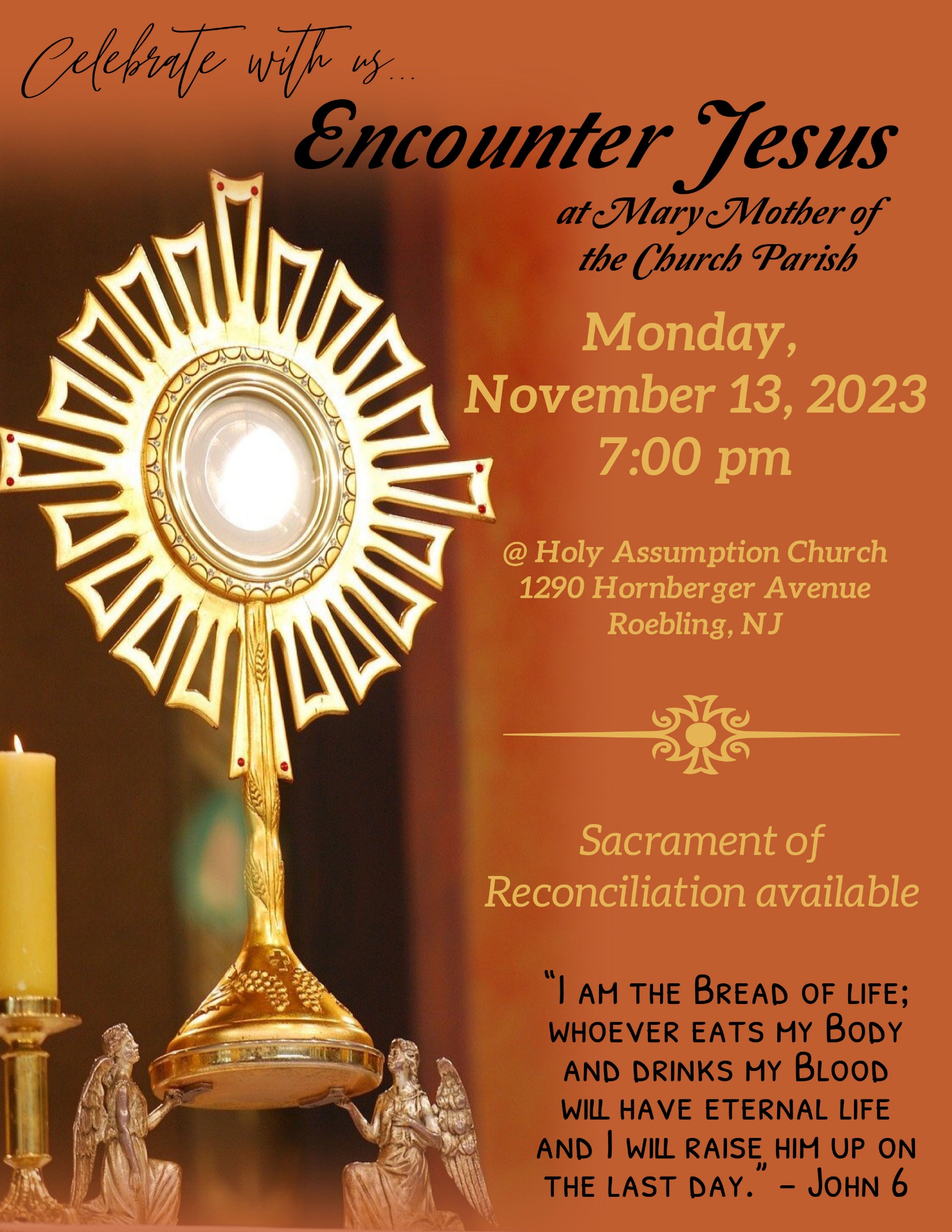 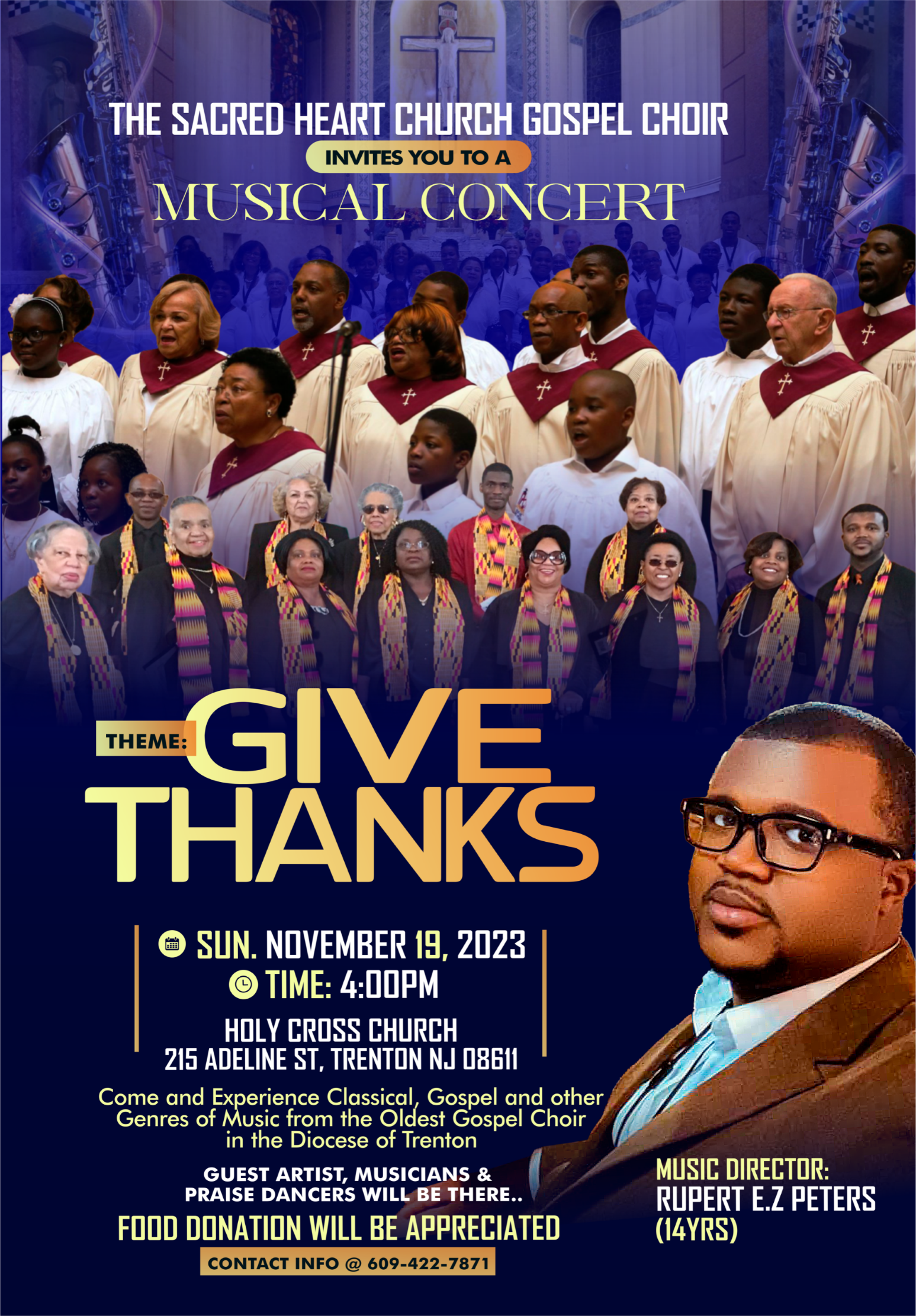 